ПРОТОКОЛ   № 7засідання    педагогічної   ради   Опорного  закладу  «Мартинівська   загальноосвітня  школа   І – ІІІ  ступенів  Карлівської   районної  ради   Полтавської області»02.02.2021Голова  педагогічної  ради – С.Г.Погрібна Секретар –  С.В.СивокіньПрисутні –   19  чол.Порядок  денний:           Про   вибір   та   замовлення   підручників   для   учнів  4  класу  закладів    загальної   середньої   освіти  на   2021 – 2022  навчальний   рік. С Л У Х А Л И: 	Заступника  директора з навчально – виховної роботи Тимошко Тамару  Степанівну,  яка  повідомила,  що  відповідно до Порядку проведення конкурсного відбору підручників (крім електронних) для здобувачів повної  загальної  середньої  освіти  і  педагогічних      працівників,  затвердженого  наказом  Міністерства  освіти  і  науки     України  від  17  липня  2019  року  № 1002,  зареєстрованим  в  Міністерстві юстиції  України  12  серпня  2019   року  за   № 902/33873 (далі - Порядок), на  виконання  наказів  Міністерства  освіти  і  науки  України  від  24 вересня 2020  року  № 1184  «Про  проведення  конкурсного  відбору  підручників (крім електронних) для здобувачів повної загальної середньої освіти і педагогічних працівників у 2020-2021 роках (4 клас)» (із змінами), Міністерства освіти і науки України від 16.01.2021 р. № 1/9-17 «Про обговорення електронних версій підручників», листа  Полтавського обласного інституту післядипломної педагогічної освіти ім. М.В. Остроградського від 21.01.2021 р. №01-22/47 «Щодо  організації  роботи        з  вибору  та  обговорення  підручників  для  учнів  4  та  8 класів  закладів загальної середньої освіти», листа  відділу  освіти, культури та  спорту  Мартинівської  сільської   ради від 26.01.2021 року № 01 – 35/04/32  «Щодо  організації  роботи  з  вибору  та  обговорення  підручників  для  учнів            4 та 8 класів  закладів  загальної  середньої  освіти»,  з   метою      забезпечення здобувачів загальної середньої освіти і педагогічних працівників  новим поколінням підручників із навчальних предметів,    участь   учителів   початкових   класів   у конкурсному  відборі   підручників для  учнів  4  класу  за  фрагментами   електронних   версій  їх оригінал – макетів,  дотримуючись  порядку, викладеному  в  інструктивно – методичних  матеріалах  до  листа   МОН. В И С Т У П И Л И:1.Соломонія  Валентина Євгеніївна – вчитель початкових класів, яка повідомила  про  вибір  підручників для  4 класу:«Англійська   мова»  підручник  для  4  класу  закладів загальної середньої освіти  (з аудіосупроводом), ( автор  Карпюк О.Д.);Альтернатива:Мітчел  Г.К., Марінеллі  Малкогіанні.Губарєва  С.С., Павліченко  О.М.Герберт  Пухта, Гюнтер Гернгрос,  Пітер  Льюіс – Джонс.Будна  Т.Б.  «Математика»  підручник  для  4  класу  закладів  загальної  середньої  освіти   (у 2 – х  частинах), (автори  Гісь О.М., Філяк І.В.);Альтернатива:Логачевська  С.П., Логачевська  Т.А.Скворцова С.О., Онопрієнко  О.В.Оляницька  Л.В.Заїка  А.М., Тарнавська  С.С.Лишенко  Г.П.«Мистецтво»  підручник  інтегрованого  курсу  для  4 класу закладів  загальної  середньої  освіти , (автори  Масол  Л.М., Гайдамака О.В.,  Колотило О.М.);Альтернатива:Рубля  Т.Є., Мед І.Л., Щеглова Т.Л.Стеценко  І.Б., Садовенко  С.М.Кондратова  Л.Г.Калініченко О.В., Арестова  Л.С.Лобова  О.В.«Українська  мова  та  читання»  підручник  для  4  класу  закладів  загальної середньої  освіти  (у 2 – х  частинах),  (автори  Іщенко О.Л.,  Іщенко  А.Ю.);Альтернатива:Большакова І.О.,  Хворостяний І.Г.Остапенко  Г.С. , Волощенко О.В., Козак О.П.Чабайовська  М.І., Омельченко  Н.М., Кожушко  С.М.Сапун Г.М.Частина 1  авт. Вашуленко М.С., Васильківська Н.А., Дубовик С.Г.  Частина 2 авт.  Вашуленко  О.В.«Я  досліджую  світ»  підручник  для 4 класу закладів загальної середньої освіти (у 2–х  частинах), (автори  Іщенко О.Л., Іщенко А.Ю., Баранова Ю.Б.)  Альтернатива:Волощенко О.В., Козак О.П., Остапенко Г.С.Воронцова  Т.В., Пономаренко В.С., Хомич  О.Л., Лаврентьєва  І.В., Андрук Н.В., Василенко К.С.Бібік  Н.М., Бондарчук Г.П.Андрусенко І.В.,  Котелянець Н.В., Агеєва  О.В.Грущинська  І.В., Хитра З.М., Дробязко І.І.«Інформатика»  підручник  для  4  класу  закладів загальної середньої освіти  ( автор  Воронцова Т.В., Пономаренко В.С., Пономаренко Л.В., Хомич О.Л., Лаврентьєва І.В.);Альтернатива:Корнієнко М.М., Крамаровська С.М., Зарецька І.Т.Коршунова О.В.Антонова О.П.Гільберг  Т.Г., Суховірський О.В., Грубіян Л.В., Тарнавська С.С.Вдовенко  В.В.У Х В А Л И Л И:1.Вибрати   електронні  версії  оригінал – макетів    підручників  для  4   класу таких   авторів: «Англійська  мова»  підручник  для  4  класу  закладів загальної  середньої освіти   (з  аудіосупроводом), ( автор  Карпюк О.Д.);«Математика»   підручник  для  4  класу  закладів  загальної  середньої  освіти   (у 2 – х  частинах), (автори  Гісь О.М., Філяк І.В.);«Мистецтво»  підручник  інтегрованого  курсу  для  4 класу закладів  загальної  середньої  освіти , (автори  Масол  Л.М., Гайдамака О.В.,  Колотило О.М.);«Українська  мова   та   читання»  підручник  для  4  класу  закладів  загальної середньої  освіти  (у 2 – х  частинах),  (автори  Іщенко О.Л.,  Іщенко  А.Ю.);«Я  досліджую  світ»  підручник  для  4  класу  закладів  загальної      середньої освіти (у 2–х  частинах), (автори  Іщенко О.Л., Іщенко А.Ю., Баранова Ю.Б.)  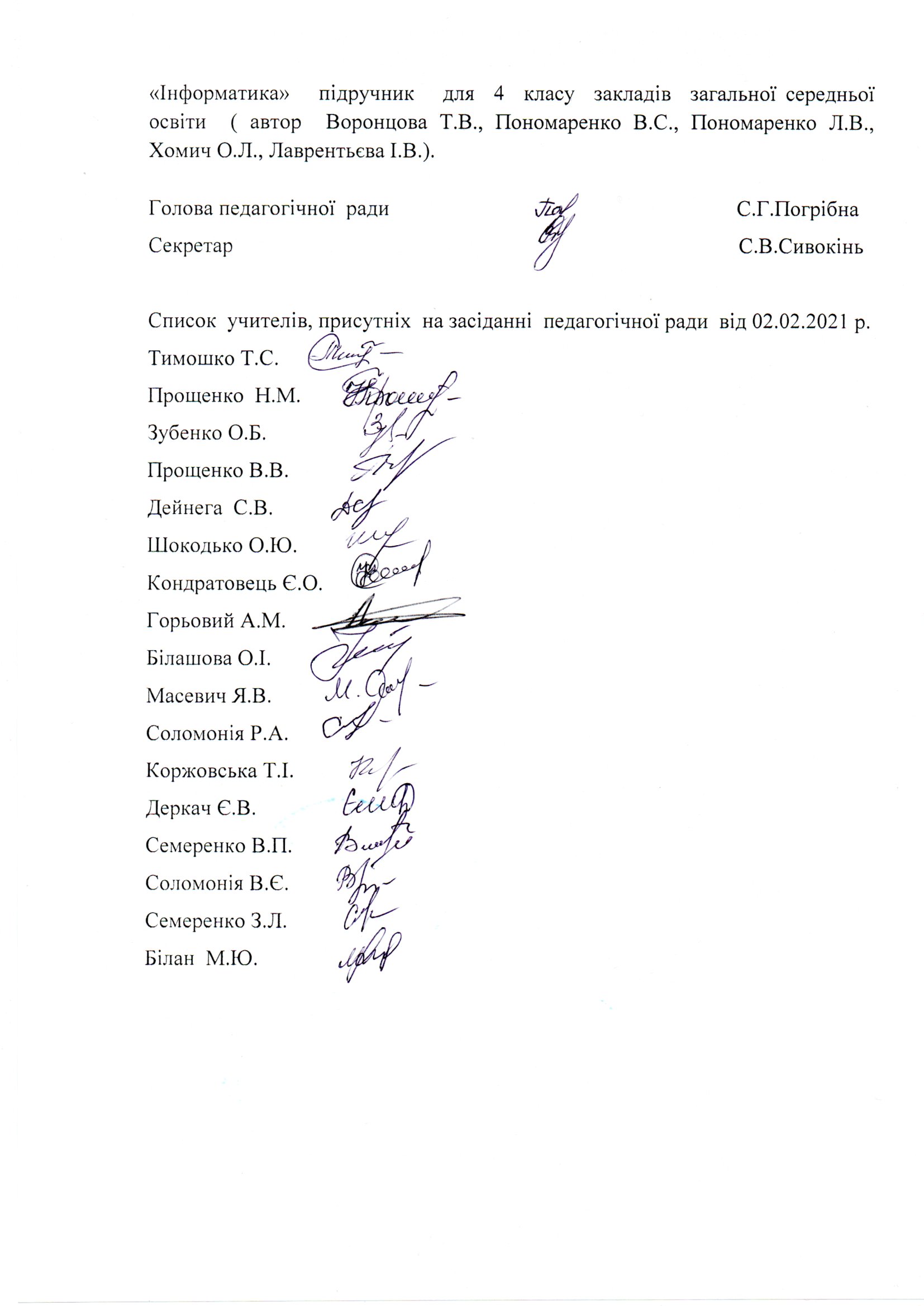 